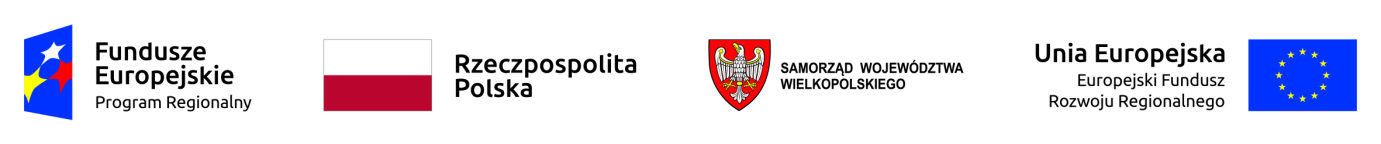 ZAMAWIAJĄCY:Gmina Rogoźnoul. Nowa 2, 64-610 Rogoźno, WYKONAWCA:OŚWIADCZAM(Y), ŻE:spełniam(y) warunki udziału w postępowaniu o udzielenie zamówienia pn.:Utrzymanie zieleni Gminnego Żłobka ,,Zielona Kraina” w Rogoźnie.posiadam(y) kompetencje lub uprawnienia do prowadzenia określonej działalności zawodowej objętych niniejszym zamówieniem, o ile wynika to z odrębnych przepisów;posiadam(y) zdolność techniczną lub zawodową do wykonania niniejszego zamówienia;znajduję(emy) się w sytuacji ekonomicznej lub finansowej zapewniającej wykonanie niniejszego zamówienia;akceptuję(emy) bez zastrzeżeń zapisy Projektu umowy.……………………………………odpis Wykonawcy Nr referencyjny nadany sprawie przez Zamawiającego INTZ.271.22.2023.l.p.Nazwa(y) Wykonawcy(ów)Adres(y) Wykonawcy(ów)